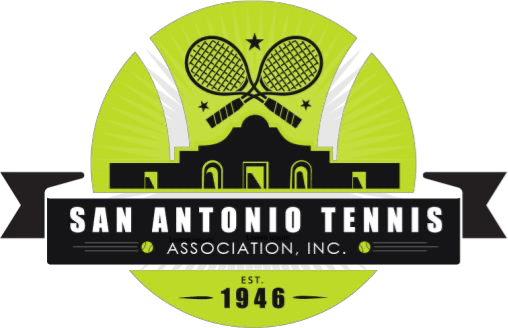 A Nonprofit OrganizationDates for League Committee Meetings for 2023January – 30th (Monday)February- 13th (Monday)March-No meetingApril - 10th (Monday)May – 15th (Monday) June – 12th (Monday)July-No meeting August – 14th (Monday)September – 11th (Monday)October – 9th (Monday)November – 6th (Monday) December – No meeting